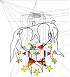 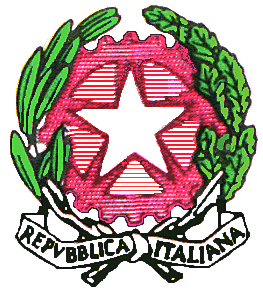 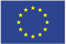 SCHEDA PER NUOVA ADOZIONE/O/E SCORRIMENTO LIBRI DI TESTOA.S. 2018/ 2019In sostituzione del/i testo/i:Firma docente ………………………………………RELAZIONE________________________________________________________________________________________________________________________________________________________________________________________________________________________________________________________________________________________________________________________________________________________________________________________________________________________________________________________________________________________________________________________________________________________________________________________________________________________________________________________________________________________________________________________________________________________________________________________________________________________________________________________________________________________________________________________________________________________________________________________________________________________________________________________________________________________________________________________________________________________________________________________________________________________________________________________________________________________________________________________________________________________________________________________________________________________________________________________________________________________________________________________________________________________________________________COD. ISBNANNOADOZ.AUTORETITOLOVOL.PREZZOEDITOREANNOEDIZ.COD. ISBNANNOADOZ.AUTORETITOLOVOL.PREZZOEDITOREANNOEDIZ.